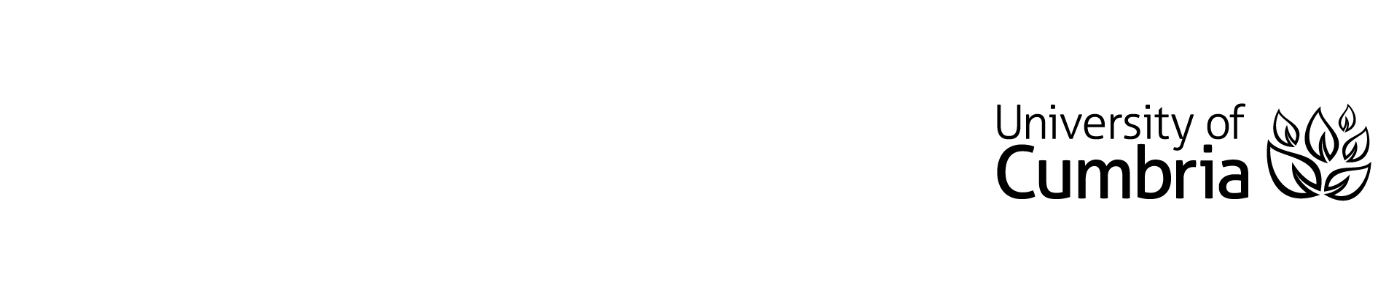 UNIVERSITY OF CUMBRIAREASSESSMENT REQUIREMENT Module Code: HPRO5002Module Title: Project Performance ManagementTutor: Richard MarshTitle of the item of work:  Re-assessment of Assignment 2 – 2000 word written report.Wordage: 2000 words, split across 3 parts.Details and Criteria: This re-assessment is a 2,000 word report split into three parts. Make sure you cover all three parts A, B and C.This submission should be written in the style of a report and you can insert diagrams, pictures, and project examples to illustrate your points.Insertion of an executive summary is optional, if you include one it will be included in the marking of the Introduction but you will not be penalised if you do not include one. This task can be based upon a project of your choice, either one related to your work, or one which you have researched on the internet. Please ensure that you include enough information in an appendix to enable your tutor to understand the project and assess your work.Part A – Introduction (~300 words) – 10%Describe the project that you are reporting on and the process of KPI selection for the project. This section should make reference to the link between KPIs and project success which you choose in Section B and provide the wider context of the project.You must choose a different project to the one you chose on your original submission and this needs to be a new and original piece of work. It will be scrutinised within the Turnitin facility to identify similarity to others Part B – KPI selection (900 words) – 45%The project manager needs your assistance to propose six KPIs that will be appropriate to monitor and communicate the project performance to the project sponsor.The six KPIs that you propose will be used by the sponsor to support strategic decisions to make sure the project meets its objectives and success criteria. You are to define the six KPIs, justify their inclusion, explain how the data will be captured and represented, and how the metrics will be used to support the right behaviours and future decision-making (e.g. rectify potential problems).Part C Question 2 professional Liability  35% -  800 wordsMark , is a self employed consultant working for a firm of project managers PPM ( Perfect Project Managers) . He has been seconded to act as PM on an NEC4 contract between BBC Rridgestone Bathstone County Council (Client) and the Contractor SB (Smart Build) As part of his duties he has to carry out the following:Administrate the contract Advise the client of their responsibilities according to the contract.Review payment applications from SB and authorise payments where applicable.Mark  has been very busy with his other consultancy work recently and unbeknown to BBC let his trusted associate Wendy undertake some of his duties with Bathstone CC. This is strictly prohibited under Mark’s contract of employment with BCC. Mark  fails to recognise that there is a defect in the works performed by SB, does not issue a nonconformance, and fails to withhold retention monies due to SB.  Further, Roger Wendy authorises payment on behalf of Mark, due to SB for works that are not complete. Structure your answer in the following manner and address the following questions posed.Has PPM, Mark and Wendy acted in a professional maner? What is the issue? Discuss briefly the principles of professional liability? What are the issues at stake here? What code of conduct should they be following? Advise BBC on their possible course of action with regard to professional liability. Is Mark, Wendy PPM  or BCC liable for the misconduct/failings of the project? Wendy does not have a formal written contract with anyoneFurther into the project SB feel that they have not been paid for work done and feel that the contract has been mismanaged and so wish to pursue a claim. PPM state that “their only duty is to the client and to keep as much money as possible for the benefit of the client so that they get work in the future”.  Advise SB.SUBMISSION DATE AS PER STUDENT PORTALTo be submitted through the Virtual Learning Environment (eg. Blackboard / Pebblepad etc.) in pdf format, by 5pm on Friday 5th January 2024.
